Obec Horní Olešnice 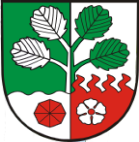 Zápis č.3/2020z 3. veřejného  zasedání  Zastupitelstva obce Horní Olešnice, konaného dne 26.08.2020 od 17. hod v zasedací místnosti čp.63 Ždírnice – Horní OlešnicePřítomni: Petr Řehoř, Jiří Mikulka, Petr Klázar, Mgr. Lenka Gažiková, Marcela Linková, Roman TomanOmluveni: Jiří Urban Nepřítomni: Zahájení, určení ověřovatelů zápisu a zapisovatele, schválení programu, kontrola zápisu a usneseníZahájeníZasedání zastupitelstva obce Horní Olešnice (dále též jako „zastupitelstvo“) bylo zahájeno v 17:00 hodin starostou Petrem Řehořem. Zasedání bylo řádně svoláno. Informace o zasedání zastupitelstva byla na úřední desce Obecního úřadu Horní Olešnice zveřejněna v souladu se zákonem po dobu nejméně 7 dní, a to od 18.08.200 do 26.08.2020. Současně byla zveřejněna na „elektronické úřední desce“ (příloha č. 1). Předsedající schůze dále z prezenční listiny přítomných členů zastupitelstva (příloha č. 2) konstatoval, že přítomno je šest členů zastupitelstva (z celkového počtu sedmi členů zastupitelstva), takže zastupitelstvo je usnášeníschopné (§ 92 odst. 3 zákona o obcích).Určení ověřovatelů zápisu a zapisovatelePředsedající navrhl určit ověřovatele zápisu paní Mgr. Lenku Gažikovou a Romana Tomana a zapisovatelkou Moniku Řehořovou.  K návrhu nebyly vzneseny žádné protinávrhy. Před hlasováním byla dána možnost zastupitelům i přítomným občanům sdělit své stanovisko. Žádné stanovisko sděleno nebylo.Návrh usnesení:Zastupitelstvo obce Horní Olešnice určuje ověřovatele zápisu Mgr. Lenku Gažikovou a Romana Tomana a zapisovatelkou Moniku Řehořovou Přítomno hlasování: 6Výsledek hlasování:   Pro   6     Proti   0       Zdrželi se    0Usnesení č. 3/01/2020 bylo schválenoSchválení programu:Předsedající seznámil přítomné s návrhem programu v souladu s pozvánkou předanou členům zastupitelstva a v souladu s informací zveřejněnou na úřední desce. Zahájení, určení ověřovatelů zápisu a zapisovatele, schválení programu, kontrola zápisu a usneseníÚpravy vodovodu v Zadní Ždírnici Smlouva o budoucí smlouvě o zřízení věcného břemene p.p.č. 1069/1 a 1069/7 k.ú. Horní Olešnice a p.p.č. 525/18 a 118/3 k.ú. Prostřední OlešniceStanovení počtu a ceny výlepových ploch v obci Horní Olešnice Rozpočtové opatření č. 6/2020, 7/2020, 8/2020Různé informace, žádostiDiskuze, závěr                               Před hlasováním byla dána možnost zastupitelům i přítomným občanům sdělit své stanovisko. Žádné stanovisko sděleno nebylo.Návrh usnesení: Zastupitelstvo obce Horní Olešnice schvaluje následující program zasedání:Zahájení, určení ověřovatelů zápisu a zapisovatele, schválení programu, kontrola zápisu a usneseníÚpravy vodovodu v Zadní Ždírnici Smlouva o budoucí smlouvě o zřízení věcného břemene p.p.č. 1069/1 a 1069/7 k.ú. Horní Olešnice a p.p.č. 525/18 a 118/3 k.ú. Prostřední OlešniceStanovení počtu a ceny výlepových ploch v obci Horní Olešnice Rozpočtové opatření č. 6/2020, 7/2020, 8/2020Různé informace, žádostiDiskuze, závěr                               Přítomno hlasování: 6Výsledek hlasování:   Pro   6     Proti   0       Zdrželi se    0Usnesení č. 3/02/2020 bylo schválenoKontrola zápisu a usnesení: Zápis z předchozího veřejného jednání zastupitelstva obce byl vyložen k nahlédnutí na OÚ v Horní Olešnici od 27.05.2020. K zápisu nebyly vzneseny žádné připomínky.           Zastupitelstvo obce bere na vědomíDále zůstávají otevřené úkoly z minulých veřejných zasedání: body 1-4 stále probíhají schválilo údržbu st.p.č.120 v k.ú. Horní Olešnice a uložilo místostarostovi zajištění                                                usnesení č. 3/05/2017  TRVÁschválilo odkoupení částí pozemků pod místní komunikací u čp.16 v Horní Olešnici dle návrhu a uložilo starostce zajištění                                                                  usnesení č. 4/04/2017  TRVÁuložilo místostarostovi zajištění projednání určení vlastnických hranic ohledně pravděpodobného neoprávněného zalesnění a jeho případného odstranění na p.p.č.966/1, 942/9, 942/10, 942/11 a 942/13 v kat. území Horní Olešnice                                                 usnesení č. 6/10/2017  TRVÁschválilo vyhotovení projektové dokumentace na zaměření skutečného stavu budovy čp.63 ve Ždírnici  a uložilo starostce zajištění - probíhá                                projektant navštívil v 34. týdnu budovu – návrh starosty zachovat spodní místnosti pro užívání hasičům                                                                                             usnesení č. 2/07/2018  TRVÁÚpravy vodovodu v Zadní ŽdírniciObec Horní Olešnice v červenci  letošního roku obdržela stavební povolení na ,, Úpravy vodovodu v Zadní Ždírnici – vrtaná studna a vodovodní rozvody“, v k.ú. Z. Ždírnice p.p.č. 477/1. Projektovou dokumentaci zpracoval Ing. Libor Fanta z Trutnova. Předpokládaná realizace projektu je posunuta vzhledem k situaci COVID 19 a dovolených na podzim letošního roku.                                                                                   Zastupitelstvo obce bere na vědomíSmlouva o budoucí smlouvě o zřízení věcného břemene p.p.č. 1069/1 a 1069/7 k.ú. Horní Olešnice a p.p.č. 525/18 a 118/3 k.ú. Prostřední Olešnice     Při investiční výstavbě budoucího oprávněného bude v rámci stavební akce „Kalenský potok, Horní Olešnice Dostavba obecního vodovodu“ vybudována na částech služebných pozemků stavba vodovodu, jejímž umístěním budou dotčeny části služebných pozemků. Vybudovaná inženýrská síť zůstane po dokončení a zkolaudování ve vlastnictví budoucího oprávněného.  Budoucí oprávněný - Obec Horní Olešnice.Úplata za zřízení věcného břemene dohodnuta jako čtyřnásobek ročního užitku za 1 m2 plochy věcného břemene dle geometrického plánu, minimálně však ve výši 2 000 Kč. Roční užitek pro účely smlouvy ve výši 30,- Kč/m2 plochy věcného břemene.Návrh Smlouvy o budoucí smlouvě o zřízení věcného břemene č. 6DHM200282 na p.p.č. 1069/1 a 1069/7 v k.ú. Horní Olešnice a p.p.č. 525/18 a 118/3 v k.ú. Prostřední Olešnice (příloha č. 3).Před hlasováním byla dána možnost zastupitelům i přítomným občanům sdělit své stanovisko. pí. Linková: schvalovali zastupitelé projektovou dokumentaci?předsedající: neschvalovali, projektová dokumentace je nyní ke schválení u dotčených orgánů. Projektová dokumentace byla k nahlédnutí v zájezdním hostinci (předložena panem Novotným) – červen 2020pí. Linková: pan xxxxxx žádal před 4 měsíci o napojení, doposud nemá vyjádřenípředsedající: objekt je evidován jako garáž, nezkolaudovánopí. Linková: má zkolaudováno, čeká na odpověďpředsedající: pan xxxxx má možnost zažádat o připojení, to vysvětloval na předběžném seznámení v červnu již pan NovotnýNávrh usnesení:Zastupitelstvo obce Horní Olešnice schvaluje Smlouvu zřízení věcného břemene na p.p.č. 1069/1 a 1069/7 v k.ú. Horní Olešnice a p.p.č. 525/18 a 118/3 v k.ú. Prostřední Olešnice dle podmínek uvedených ve Smlouvě o budoucí smlouvě o zřízení věcného břemene č. 6DHM200282  Přítomno hlasování: 6Výsledek hlasování:   Pro  5  Proti   0       Zdrželi se    1Usnesení č. 3/03/2020 bylo schválenoStanovení počtu a ceny výlepových ploch v obci Horní Olešnice   Po doplnění jedné výlepové plochy a dalších zrekonstruovaných na p.p.č. 166/3 k.ú. Horní Olešnice, p.p.č. 868/3 k.ú. Horní Olešnice, st.p. 20 k.ú. Přední Ždírnice, p.p.č. 98/1 k.ú. Zadní Ždírnice stanovení souhrnné ceny výlepu formátu A3 ve výši 250 Kč a formátu A2 ve výši 500Kč (příloha č. 4).         Před hlasováním byla dána možnost zastupitelům i přítomným občanům sdělit své stanovisko. pí. Linková: kde se nachází deska z návsi?předsedající: vývěsní cedule byla od rekonstrukce návsi uložena za obecním úřadem a minulé zastupitelstvo nebylo schopno vývěsní ceduli umístit zpět. Se zaměstnanci jsme provedli rekonstrukci vývěsní cedule a umístili vedle zastávky autobusu. Propagační deska, která byla místěna na vývěsní ceduli je prozatím uskladněna v garážipí. Linková: celá vývěska i se stojanem stála 10 000 Kč. Ostatní obce ponechávají také staré údaje, např. Dolní Olešnicepředsedající: v okolních obcích nedošlo ke změně ve vedenípí. Linková: doplnit do vyhlášky, že došlo ke změně, pokud je to nutné a ne pouze v usnesení odsouhlasitpředsedající: dodatečná 4. výlepová plocha se buď do vyhlášky doplní, nebo zrevidujeNávrh usnesení:Zastupitelstvo obce Horní Olešnice schvaluje počet a cenu výlepových ploch v obci Horní Olešnice a to celkem na čtyřech výlepových plochách souhrnný poplatek ve výši 250 Kč formát A3 a 500 Kč formát A2Přítomno hlasování: 6Výsledek hlasování:   Pro  5  Proti   0       Zdrželi se    1Usnesení č. 3/04/2020 bylo schválenoRozpočtové opatření č. 6/2020, 7/2020, 8/2020   Rozpočtové opatření č. 6/2020 v pravomoci starosty obce (příloha č. 5)Zastupitelstvo obce bere na vědomíRozpočtové opatření č. 7/2020 v pravomoci starosty obce (příloha č. 6)Zastupitelstvo obce bere na vědomíRozpočtové opatření č. 8/2020 v pravomoci starosty obce (příloha č. 7)Zastupitelstvo obce bere na vědomípí. Linková: kde je uvedeno vyčíslení sekačky a počítačepředsedající: řádek č. 4pí. Linková: víme, o kolik budou nižší příjmy?předsedající: v informační zprávě přibližně před dvěma měsíci bylo uvedeno ponížení cca o 1 200 000 Kčpí. Linková: kolik stála rekonstrukce bytů v čp. 2 v Horní Olešnici? Asi 1 mil?předsedající: přibližně 750 000 KčRůzné informace, žádostiŽádost o dotaci/dar Hospicu Anežky České, Červený KostelecDoručena Žádost o dotaci/dar, příspěvek Hospicu Anežky České, Oblastní charita Červený Kostelec (příloha č. 8)                                                                                    Zastupitelstvo obce bere na vědomíSnížení energetické náročnosti čp.11 Horní Olešnice Obec Horní Olešnice požádala o částečnou kolaudaci stavby čp. 11 Horní Olešnice - sál se sociálním zařízení. Vzhledem k rozsahu stavby vydalo HZS Královéhradeckého kraje Nesouhlasné závazné stanovisko k užívání stavby, Snížení energetické náročnosti č.p. 11, část stavby – zateplení + pú č.1, č.2 a č.3, vše na st.p.č. 44, k.ú. Horní Olešnice (příloha č. 9):1. nebylo dodrženo dělení na požární úseky 2. stavba nebyla vybavena náhradním zdrojem UPS3. druhá nechráněná úniková cesta nebyla vyznačena4. všechny dveře na únikové cestě nebyly opatřeny panikovým zámkem. Nyní máme zpracovanou cenovou nabídku od firmy TIPO electric, s.r.o. na instalaci záložního zdroje s požární odolností v částce 80 712 Kč bez DPH (příloha č. 10). Panikové kování nyní poptáváme, cena 10 000 Kč až 15 000 KčZastupitelstvo obce bere na vědomíJednorázový nenávratný příspěvek dle z. č. 159/2020 Sb., o kompenzačním bonusuObec obdržela dne 12. 08. 2020 jednorázový nenávratný příspěvek dle z. č. 159/2020 Sb., o kompenzačním bonusu v souvislosti s krizovými opatřeními v souvislosti s výskytem koronaviru SARS Cov-2, ve znění pozdějších předpisů od Královéhradeckého kraje v částce 400 000 Kč (příloha č. 11).Výše příspěvku vychází z částky 1 250 Kč a počtu obyvatel obce podle bilance obyvatel České republiky zpracované Českým statistickým úřadem k 1. lednu 2020Zastupitelstvo obce bere na vědomíÚčetní závěrka a závěrečný účet SOHL za rok 2019 (příloha č. 12)Veškeré podklady jsou k nahlédnutí na OÚ v Horní OlešniciZastupitelstvo obce bere na vědomíÚčetní závěrka a závěrečný účet SOP za rok 2019 (příloha č. 13)Veškeré podklady jsou k nahlédnutí na OÚ v Horní OlešniciZastupitelstvo obce bere na vědomíObec  Horní Olešnice zve na kulturní akce, pokud to situace dovolí:  29. 08. 2020 Rozloučení s létem  19. 09. 2020 Divadlo v motorestu v Zatáčce „Hrdý buď, žes …“ 29. 11. 2020 MegaděsPlánujeme Drakiádu, Country zábavu, Posezení s důchodci a Mikulášskou nadílkuZastupitelstvo obce bere na vědomíDiskuze, závěrpředsedající: pronajaté kopírovací zařízení od p. Zástavy povoluje tisk pouze na A4 (černobílý 0,56 Kč, barevný 2,45 Kč. Nová nabídka z Liberce (černobílý 0,20 Kč, barevný 1,- Kč), tisk A4+A3. Pronájem 849 Kč za měsíc, v ceně je i oprava, doplnění toneru apod.Dále jsme navštívili s panem projektantem budovu čp. 63 Z. Ždírnice na zaměření skutečného stavu.pí. Linková: zaměření skut. stavu je v pořádku. Co nájemní smlouvy? Proč nebylo předem jednáno s paní xxxxxxxx?předsedající: s paní xxxxxxxx jsem mluvil, nájemní smlouvu nebudeme měnit. Budova bude sloužit i nadále jako doposud. Zachovat byt + prostory pro hasičepí. Linková: nejprve se mělo jednat s nájemníky, pak teprve řešit zaměřeníp. xxxxxx: budova je obecní, z jakého důvodu se musí předem jednat s nájemníky?předsedající: pan projektant nechtěl vidět byt, pouze požádal paní xxxxxxxx o nahlédnutí do sklepapí. Linková: kdy se bude kolaudovat náves, uběhly 2 rokypředsedající: Atelier Kozák, zpracovatel projektové dokumentace, stanovil v prvním jednání cenu 30 000 Kč. Mimo projekt bylo realizováno velké množství zásadních změn, takže cena nově navýšena na 60 000 Kč. Odsouhlasená projektová dokumentace nesouhlasí se skutečností, za vypracování nových změn dle skutečného stavu do projektové dokumentace je požadavek ceny 120 000 Kč. Tuto cenu nehodlám zaplatit. Celá projektová dokumentace stála cca 150 000 Kč. Stavební povolení končí do konce roku 2020, zažádám o posunutí.pí. Linková: svodnice k cestě pana xxxxx a xxxxxxxxx, kdy se usadí? Svodnice jsou již od jara v garážipředsedající: p. xxxx mi volal, že si svodnice s p. xxxxxxxx svépomocí usadí na přelomu srpna a zářípí. Linková: máme nové zrcadlo u domu bývalých xxxxxxxxx. Kdo rozhodl o umístění, zastupitelé toto neprojednávali. Je dobré, že je umístěno, tento úsek byl nepřehlednýpí. Linková: kolik pozemků obec za tento rok pronajala?předsedající: jedenpí. Linková ml.: pozemek pod obecním úřadem a pozemek u pana xxxxxx je obecní?předsedající: anopí.xxxxxxx xx.: jak to, že obecní pracovník poseká a pak xxxxx xxxxxx seno odveze. Proč se posekané seno nenabízí občanům. Mají zájem i jinípředsedající + veřejnost: kdo jiní, nikdo se na obecním úřadě nedotazoval, že by měl zájem o obecní trávypí. Linková: měl by být vyhlášen záměrp. Klázar: jaká je lhůta od vyhlášení záměrupí. Linková: tak 14 dníp. Klázar: takže se v případě pěkného počasí poseká a pak se čeká, kdo se přihlásípí. Linková: požaduji udělat kontrolu obecních pozemků a vyhlašovat záměrypředsedající: kolikrát se vyhlašoval záměr v předchozích letech na pozemky pod obecním úřadem?p. xxxxx: děkuje panu starostovi za vykonanou práci, za dosavadní průběh veřejného zasedaní a za srozumitelné a hlasité odpovědi, které v předchozích letech nezažilpí. Linková: byt po paní xxxxxxx byl vystavěn jako sociální byt, není vhodný k trvalému bydlení. Kdy bude kolaudace?předsedající: jak to, že nebylo zkolaudováno pro bydlení paní xxxxxxx?pí. Linková: bylo nutné vystavět rychle, pouze jako sociální byt. Nyní je to již bydlení natrvalopředsedající: je to stále sociální bytpí. Linková: jakou techniku má obec? Zahradní traktůrek, sekačku, 2 křovinořezypředsedající: sekačka byla rozbitá již při předávání, někdo vymontoval pojezd. Bez pojezdu to už rozhodně nepojede. Zahradní traktůrek opraven, křovinořezy jsou OK. Koupila se ještě aku vrtačka a sekačka.pí. Linková: banner na plotě nebyl dobře připoután, uchytila jsem ho, ale již opět dobře nedržípředsedající: zajistím nápravupí. Linková: požaduji zasílat podklady k zasedání dříve. Dále nastavit posílání zpráv přes e-mailpředsedající: momentálně využíváme SMS portál, který je výhodnější pro informovanost, odezvy občanů jsou pozitivní. Paní Linková e-mail adresu nemá, tudíž by nebyla informovánapí. xxxxxxxx: jakou formou byly přidělovány byty v čp. 2 v Horní Olešnici?předsedající: je na rozhodnutí starostypí. xxxxxx: jaké jsou výše nájmu?předsedající: max. hranice 96 Kč/m2 , stanovená cena 65 Kč/m2.pí. Linková: p. xxxxx by chtěl odpověď na doplatek bytu předsedající: odpověď obdrží pan xxxxx v zákonné lhůtěpí. Linková: provést revizi nájemních smluv - bytovky, upravit nájemní smlouvu týkající se pozemků. Při opravě návsi byl proveden zásah do soukromých pozemků. U elektrokontejneru chybí víkopí. Gažiková: černý kontejner u motorestu – na co slouží?předsedající: kontejner převezen ze sběrného místa (xxxxxxx,xxxxxxx), určen pro směsný odpadpí. xxxxxxxxxx: v Zadní Ždírnici u kontejneru na zemi často odložen odpad v černých pytlích - stálý problémpředsedající: bohužel situace je podobná i v Horní Olešnicipí. xxxxx: cvičení v kulturním domě v H. O. bude možné od kdy?předsedající: zvažuji projednat s paní xxxxxxxxx - zpoplatněnípí. Linková: kdy se zkolauduje sál v kulturním domě?předsedající: předpoklad do konce rokupí. Linková: i bez čističky?předsedající: právě, že anopí. Linková: zrušit zákaz „konání akcí“předsedající: zákaz byl vydán Ministerstvem zdravotnictví, ne obcí. Obcí bylo pouze tlumočeno dál pí. Linková: předala zapisovatelce přílohu požadavků k tomuto zápisu (příloha č. 14).Předsedající ukončil zasedání zastupitelstva v 18:57 hodin.Přílohy zápisu:Zveřejněná informace o konání zasedání podle § 93 odst. 1 zákona o obcíchPrezenční listinaSmlouva o budoucí smlouvě o zřízení věcného břemene č. 6DHM200282 na p.p.č. 1069/1 a 1069/7 v k.ú. Horní Olešnice a p.p.č. 525/18 a 118/3 v k.ú. Prostřední OlešniceCeník výlepu volebních plakátů v obci Horní OlešniceRozpočtové opatření č. 6/2020 v pravomoci starosty obceRozpočtové opatření č. 7/2020 v pravomoci starosty obceRozpočtové opatření č. 8/2020 v pravomoci starosty obceŽádost o dar, příspěvek/dotaci Hospicu Anežky České, Červený KostelecNesouhlasné závazné stanovisko k užívání stavby, Snížení energetické náročnosti č. p. 11 Horní Olešnice od HZS Královéhradeckého krajeNabídka firmy TIPO electric, s.r.o. na instalaci záložního zdroje s požární odolnostíPoskytnutí jednorázového nenávratného příspěvku dle z. č. 159/2020 Sb., o kompenzačním bonusu v souvislosti s krizovými opatřeními v souvislosti s výskytem koronaviru SARS Cov-2 od KHKÚčetní závěrka a závěrečný účet SOHL za rok 2019Účetní závěrka a závěrečný účet SOP za rok 2019 Požadavky paní M. LinkovéZápis by vyhotoven dne: 26.08.2020Starosta: Petr Řehoř                                                  ……………………………..Místostarosta: Jiří Mikulka                                       ……………………………..Zapisovatel/ka : Monika Řehořová                           ……………………………..Ověřovatel/ka: Mgr. Lenka Gažiková                       ……………………………..Ověřovatel/ka: Roman Toman                                  …………….……………….Rozpočet obce Horní Olešnice na rok 2020 vč. R.O. č.6/2020Rozpočet obce Horní Olešnice na rok 2020 vč. R.O. č.6/2020R.O. č. 6/2020Příjmy8 796 574 Kč64 500 KčVýdaje8 350 982 Kč64 500 KčFinancování 81230 Kč0 KčFinancování 8124- 714 276 Kč0 KčFinancování 8115268 684 Kč0 KčRozpočet obce Horní Olešnice na rok 2020 vč. R.O. č.7/2020Rozpočet obce Horní Olešnice na rok 2020 vč. R.O. č.7/2020R.O. č. 7/2020Příjmy9 502 095 Kč705 521 KčVýdaje8 787 819 Kč436 837 KčFinancování 81230 Kč0 KčFinancování 8124- 714 276 Kč0 KčFinancování 81150 Kč- 268 684 KčRozpočet obce Horní Olešnice na rok 2020 vč. R.O. č.8/2020Rozpočet obce Horní Olešnice na rok 2020 vč. R.O. č.8/2020R.O. č. 8/2020Příjmy9 618 095 Kč116 000 KčVýdaje8 903 819 Kč116 000 KčFinancování 81230 Kč0 KčFinancování 8124- 714 276 Kč0 KčFinancování 81150 Kč0 Kč